GUÍA DE FILOSOFÍA No. 4 EN CLASSROOM Fecha desde: 1 de septiembre   Hasta: 12 de septiembreNOMBRE DE ALUMNO/A: ………………………………………………….………….CURSO……………..                                 Asignatura: Filosofía               Nivel: Tercero Medio     Puntaje: 25Unidad 2: ¿Qué es la Existencia?Contenido: ¿Qué es la Existencia Humana?Objetivo de Aprendizaje OA 3: Formular preguntas filosóficas referidas al ser y la naturaleza de la realidad, que sean significativas para su vida, considerando conceptos y teorías ontológicas fundamentalesObjetivo De Aprendizaje OA 5 :  Dialogar sobre grandes Problemas de la ontología y/o epistemología, confrontando diversas perspectivas filosóficas y fundamentando visiones personales     1.- Propósito: El propósito de esta actividad, es que las/los estudiantes, sean capaces de reflexionar críticamente, sobre grandes problemáticas y discusiones filosóficas en torno a la existencia, tales como: ¿Qué es el ser humano? ¿Qué tipo de libertad tiene el ser humano? ¿cuál es la finalidad de la existencia humana?    InstruccionesLee atentamente el texto explicativo, y luego responda de forma crítica y reflexiva. Parte de la actividad presente en la guía, requiere el uso del libro de clases, recurra a él para analizar los recursos solicitados.RecapitulandoLección 1 “Todo lo que percibimos es real”En la lección número 1 de la unidad dos, ¿Qué es la Existencia”, revisamos el mito de la caverna de Platón, que nos invitaba a conocer la realidad a través del mundo sensible (mediante los sentidos, y la imaginación, caracterizado este, por ser un mundo cambiante), y el mundo inteligible (que se asemeja al conocimiento ciéntifico, incuestionable e invariable). Asimismo, estudiamos el ente, donde Aristóteles, buscaba aclarar si las ideas universales conformaban la entidad, como sugería la filosofía Platonica. Finalmente, Aristóteles propone que lo universal no eran las cosas en sí, sino lo que se decía de ellas. Por ejemplo, “la cama da más soporte, y es más blanda que una hamaca”. Si bien, la idea que gira en torno a una cama,  es considerada una idea universal de acuerdo al descanso, y al objeto en sí, desconocemos sí hay hamacas específicas que den un soporte similar, o de mejor calidad que el de una cama. No podemos conocer la realidad de todo lo que nos rodea, sólo una parte de ella, así como con las ideas que existen en torno a las cosas, ya que volviendo al caso de la hamaca, pueden haber hamacas que ofrezcan un mejor descanso y soporte.  De acuerdo a lo anterior, es peligroso desde este entendido la universalidad de lo que se dice de los entes, porque siempre pueden haber  excepciones. Por lo demás, Aristóteles plantea que el género (categoría), específica la unidad e identidad entre dos seres, por ejemplo colores: rojo, verde, azul, o bien, calzado: zapatos, tacones, botas, etc. Por otra parte, hay cosas u objetos que tienen elementos o caraterísticas compartidas entre sí, como propone Quine, al referirse al ejemplo de casas rojas, crepusculos rojos, y rosas rojas, donde independiente de su naturaleza  distinta, comparten aspectos comunes, como el color. En este caso, podemos inferir que hay cosas que se dividen en categorías, de acuerdo a su naturaleza, pero que pese a aquello que las diferencia y caracteriza, existen elementos comunes entre las cosas.  En consecuencia, hay entes o cosas que tampoco son absolutas.Por otro lado, vimos que Heidegger,  fue el primer filósofo preocupado por hacerse una pregunta más amplia del ente, abarcando todo, a través de su pregunta ¿por qué hay más bien algo y no nada?. Heidegger incluyo todo lo existente, inclusive  al hombre como ente (DASEIN), y unió lo que muchos filosofos habían separado en objeto de conocimiento y sujeto. A través del DASEIN, Heidegger explicó que el hombre mismo era un ente, un ser arrojado al mundo sin conciencia, con un sinfín de posibilidades de ser y de hacer, de vivir una existencia auténtica.Estudiamos también, sobre el tiempo y las diversas discusiones en torno a este, como por ejemplo,  si había sólo presente, en función de que el pasado ya había ocurrido, y el futuro estaba delante de nosotros, como postuló Agustin de Hipona. Asimismo, vimos proposiciones que señalaban el cambio permanente de todo, como el hecho de pasar de la niñez a la adolescencia, adultez y vejez según Heráclito. O bien, la idea de Parménides, donde todo es parte de un continúo, donde daba el ejemplo de la flecha, la que se mantenia siempre en una dirección y posición recta. Nos cuestionamos a su vez, si continuamos siendo los mismos en esencia o alma, sí a pesar de los años, hay características propias de nuestro ser, que se mantienen sin alteración alguna. Finalmente, nos preguntamos si existía una causa para todo, donde Aristóteles proponía un motor inmovil, que antecedía la primerisima causa, pero que luego de eso y como en efecto domino, todo estaba antecedido por una causa. Mientras que Shopenhauer nos postulaba que no necesariamente siempre debe haber una causa, que muchas veces hacemos cosas sin causa alguna, sino más bien por la voluntad de hacerlo, por una fuerza inexplicable que nos pone en movimiento, para hacer las cosas. Lección 2 Qué es la Existencia Humana”Hasta el momento, hemos reflexionado sobre lo anteriormente descrito, y también, sobre las diversas definiciones que han dado los filósofos para distinguir al ser humano, y su existencia, ya sea como un animal racional, que piensa a diferencia de otros seres (Descartes), Político, con la capacidad de distinguir bien del mal (Platón), animal fantástico, con la capacidad de imaginar e idear mundos posibles (Orterga y Gasset), o un animal sintiente, capaz de relacionarse desde la razón y el sentir (Zubiri)Hemos discutido en la lección 2 también, sobre la libertad, y qué tan libres somos realmente, así sea  una libertad absoluta y con responsabilidad como propone Sartre, una libertad imposible al estar determinados por la cultura, la Historia, la sociedad, entre otros, como sugiere Shopenhauer, o bien una libertad intermedia como propone Ortega y Gasset, es decir, que no estamos del todo determinados, pero tampoco somos completamente libres. Por otro lado, conocemos también los postulados de Locke y de Hobbes, donde creen que el contrato social, si bien significa delegar al Estado y la ley, parte de nuestra libertad (no matar, robar, etc), sirve para protegernos de una guerra de todos contra todos (Hobbes), o mantener la armonía y paz de la humanidad, como en el Estado Natural según Locke. ActividadA continuación, y luego de éste repaso, analizaremos fuentes y trabajaremos reforzando los contenidos revisados en la lección uno y dos¿Por qué preguntar por el ser humano?La pregunta por el ser y la existencia, no se refiere, en principio, a ningún ser en particular, sino a todo lo que existe. Sin embargo, parece inevitable, que nos lleve a preguntarnos acerca de nosotros mismos. Lee la siguiente reflexión de Martin Heidegger acerca de éste tema, y guiate por las preguntas después de la lectura. Esta actividad contiene 5 puntos por cada pregunta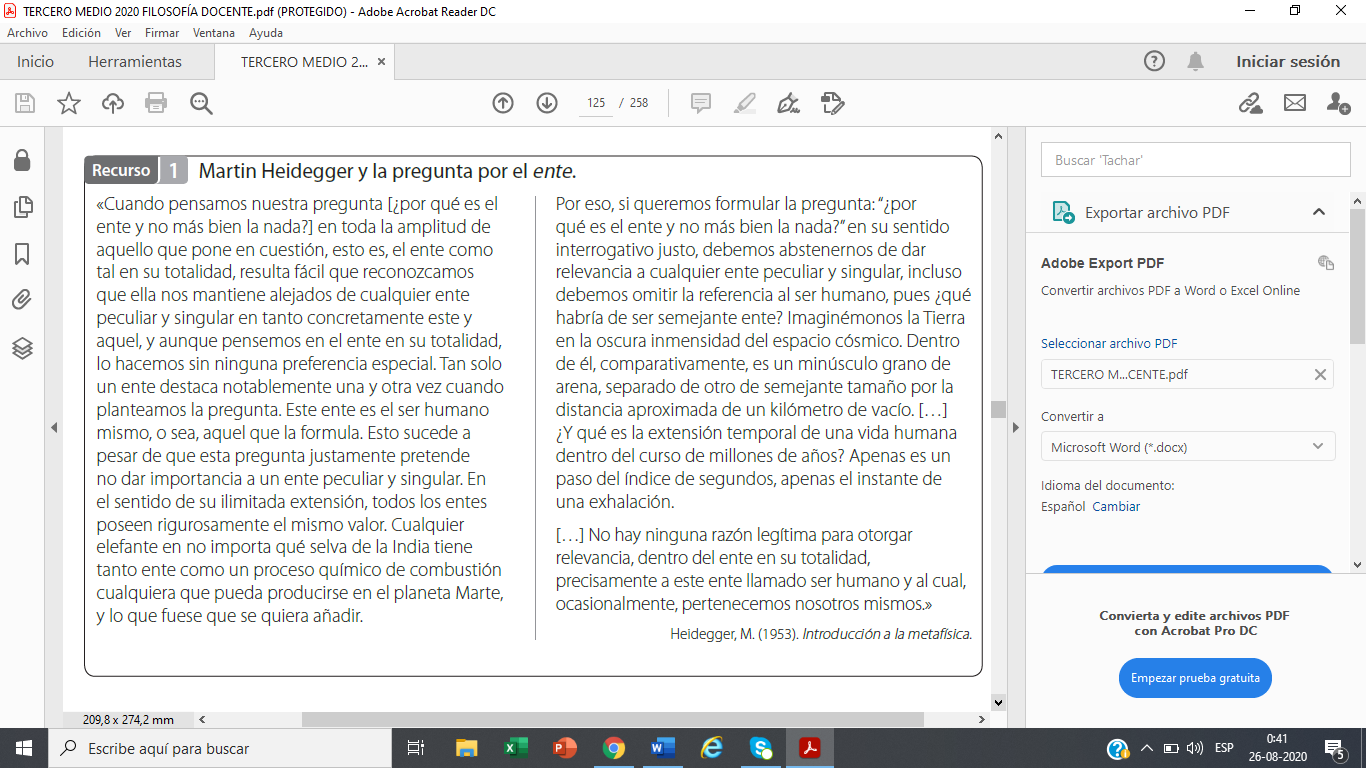 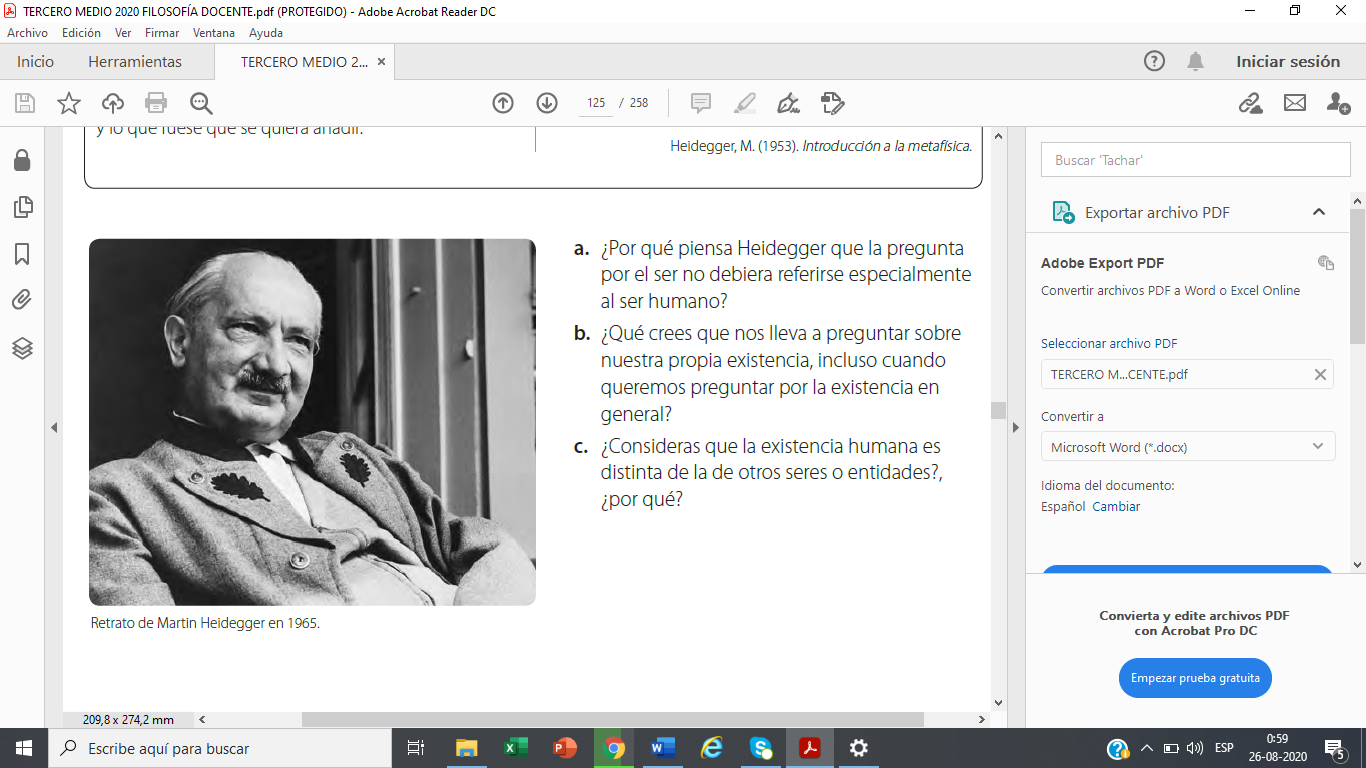 Actividad 2Proponga al menos tres argumentos para defender la posición de Ana y de Agustina. Puede apoyarse en las páginas que van de la 52 a la 55 de su libro de clases, y que tratan diversas discusiones sobre el tiempo. La actividad completa, tiene 5 puntos por cada columna, es decir 10 puntos en total. 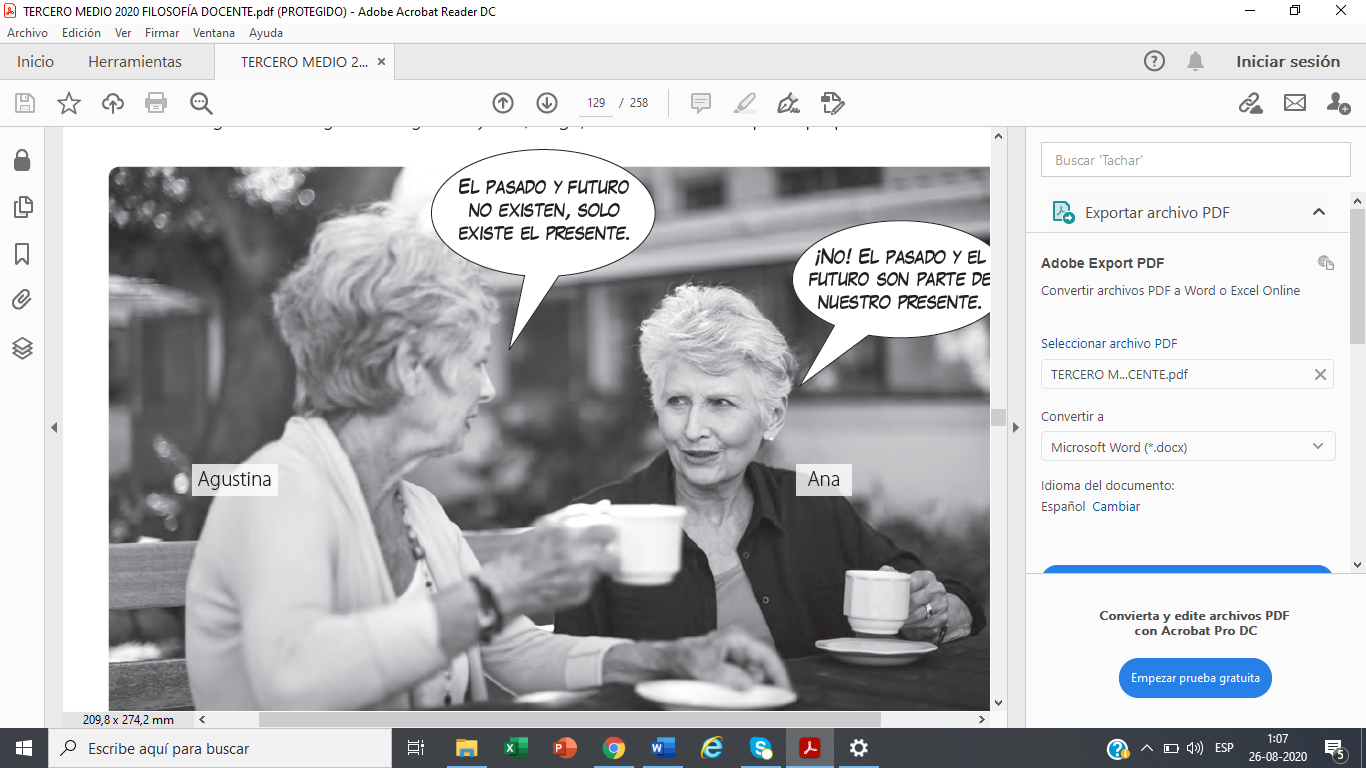  Argumentos a favor del pensamiento de Agustina   Argumentos a favor del pensamiento de   Ana